IMPORTANT CAMP REMINDERS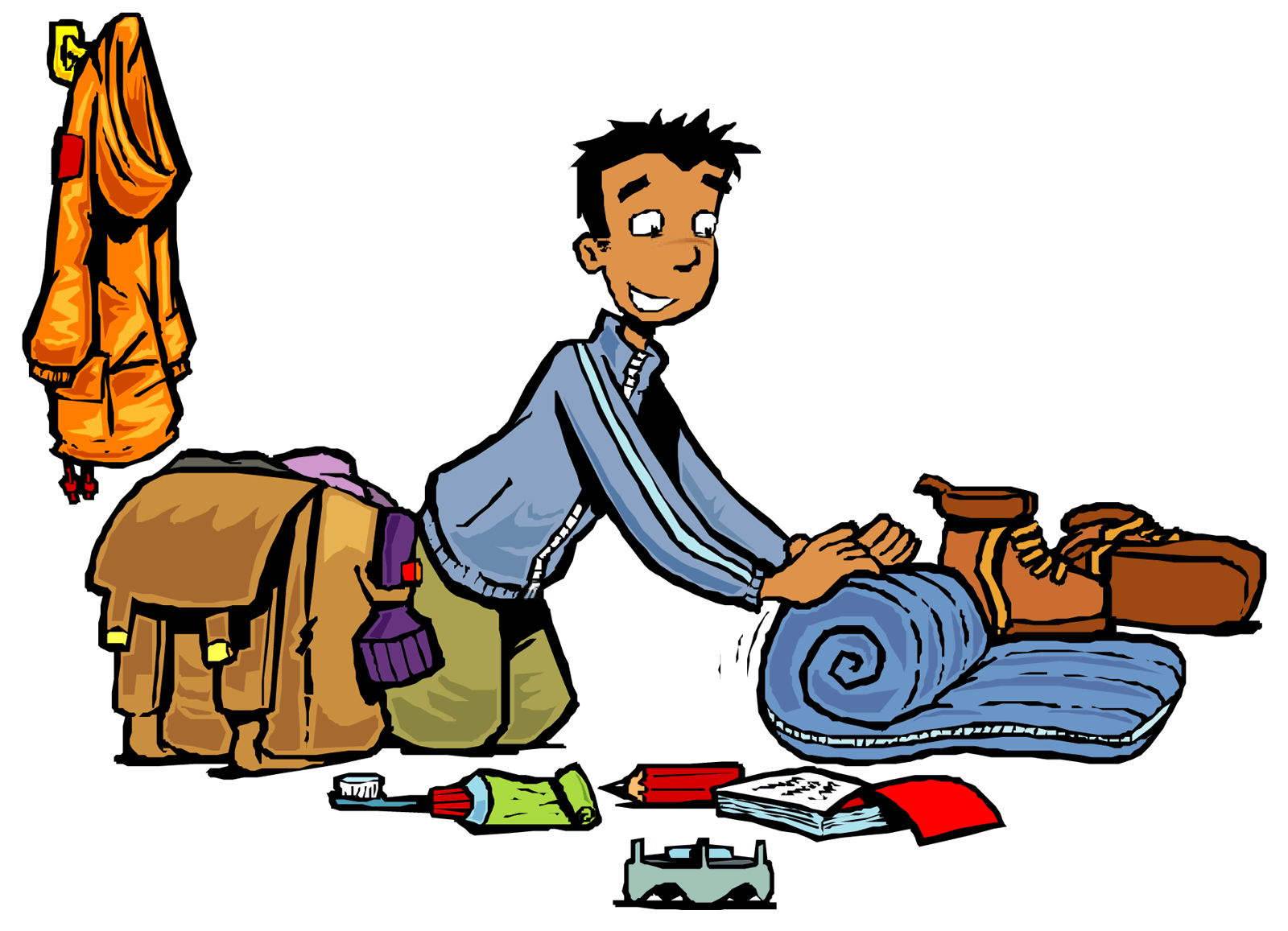  Departure:Leaving Monday, February 28thLuggage should be dropped off at Hartfield Lanes (12 mile road in Berkley) the morning of departure at 7:45 amStudents should be to Pattengill Gym at 8:00 a.m. to meet up with their class.Medications:Please bring your child’s medications to school by Thursday, February 24th packaged as directed.All medications must be listed on the student’s Health Form and must arrive in the original container with dosage information.Packing:Please refer to our website under Parent Information or you may access the packing list here.Please pack all bedding in a garbage bag clearly labeled with your child’s name.  Please pack two additional garbage bags; one for your child’s dirty clothes and one for packing bedding for the return trip.Remember to pack a raincoat or poncho, waterproof boots, extra socks, and other winter gear.  An extra pair of mittens or gloves is also recommended.Please do NOT pack snacks, money, cell phones, or other electronic devices.  Your child will not need them at camp.Pick up will be by the gymnasium door on Friday, March 4th. We will return between 12:30 and 1:00 p.m.  You will receive a text message and email message with an update on our departure time from camp and our expected arrival time back school.Please note:   If someone other than a parent/guardian will be picking up your child, that person must be listed on the permission slip that was returned to school.If you would like to send a letter to your child at camp, you will want to send it the week before we leave to ensure that it gets to the camp in time.  The address is:Name of Student
Pattengill Elementary
YMCA Storer Camps
6941 Stony Lake Road
Jackson, MI  49201